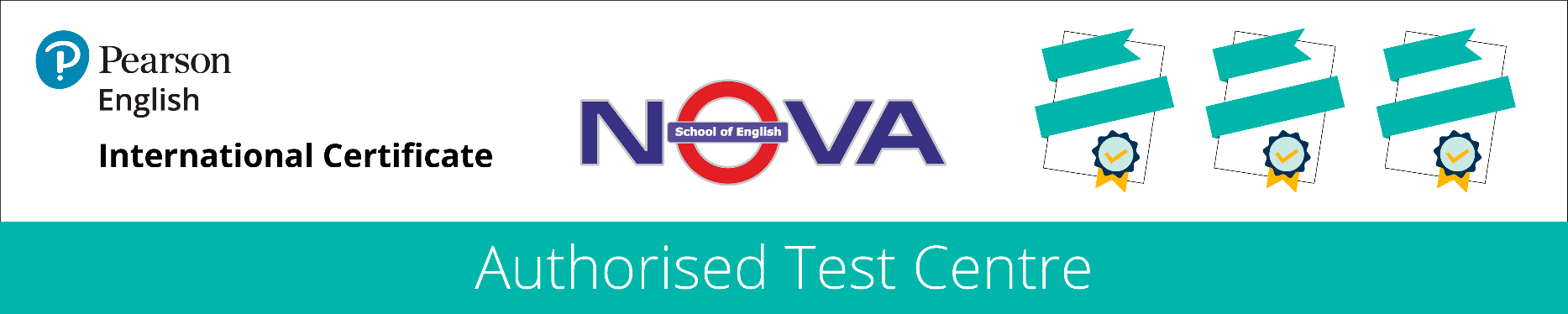 Certificate of CompletionThis is to certify thatMs. Ekaterina Bashkatovasuccessfully completeda 9-hour course “An introduction to teaching ESL”at Nova School of Englishbetween August 15, 2022 and August 19, 2022Margarita ChurkinaAcademic Director                         Date of issue:  August 19, 2022